ArRahmah Islamic Institute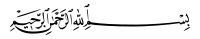 Advance Taleem ul Quran Course 2019Juz 16 – Part 2Mail test to:  test.advtq19@gmail.com Name:                                          Group Incharge:                                                 Date:                                                 State/country:إِذۡ      رَءَا    نَارٗا    فَقَالَ    لِأَهۡلِهِ    ٱمۡكُثُوٓاْ    إِنِّيٓ    ءَانَسۡتُ    نَارٗا    لَّعَلِّيٓ    ءَاتِيكُم    مِّنۡهَا     بِقَبَسٍ     أَوۡ     أَجِدُ    عَلَى    ٱلنَّارِ     هُدٗى    ١٠    فَلَمَّآ      أَتَىٰهَا      نُودِيَ    يَٰمُوسَىٰٓ    ١١    إِنِّيٓ     أَنَا۠     رَبُّكَ     فَٱخۡلَعۡ     نَعۡلَيۡكَ     إِنَّكَ     بِٱلۡوَادِ     ٱلۡمُقَدَّسِ    طُوٗى    ١٢    إِنَّ    ٱلسَّاعَةَ    ءَاتِيَةٌ    أَكَادُ    أُخۡفِيهَا    لِتُجۡزَىٰ    كُلُّ     نَفۡسِۢ    بِمَا    تَسۡعَىٰ    ١٥    فَلَا    يَصُدَّنَّكَ    عَنۡهَا    مَن    لَّا    يُؤۡمِنُ    بِهَا    وَٱتَّبَعَ    هَوَىٰهُ    فَتَرۡدَىٰ    ١٦    إِذۡ    أَوۡحَيۡنَآ    إِلَىٰٓ    أُمِّكَ    مَا    يُوحَىٰٓ    ٣٨    أَنِ     ٱقۡذِفِيهِ     فِي    ٱلتَّابُوتِ     فَٱقۡذِفِيهِ     فِي    ٱلۡيَمِّ    فَلۡيُلۡقِهِ    ٱلۡيَمُّ    بِٱلسَّاحِلِ    يَأۡخُذۡهُ    عَدُوّٞ    لِّي    وَعَدُوّٞ    لَّهُۥۚ    وَأَلۡقَيۡتُ    عَلَيۡكَ    مَحَبَّةٗ    مِّنِّي    وَلِتُصۡنَعَ    عَلَىٰ    عَيۡنِيٓ    ٣٩    قَالَ    فَمَن    رَّبُّكُمَا    يَٰمُوسَىٰ٤٩  قَالَ    رَبُّنَا    ٱلَّذِيٓ    أَعۡطَىٰ    كُلَّ    شَيۡءٍ  خَلۡقَهُۥ    ثُمَّ    هَدَىٰ    ٥٠    قَالَ    فَمَا    بَالُ    ٱلۡقُرُونِ    ٱلۡأُولَىٰ    ٥١  قَالَ   عِلۡمُهَا    عِندَ    رَبِّي    فِي     كِتَٰبٖۖ     لَّا    يَضِلُّ    رَبِّي    وَلَا    يَنسَى    ٥٢    فَأُلۡقِيَ     ٱلسَّحَرَةُ    سُجَّدٗا    قَالُوٓاْ    ءَامَنَّا    بِرَبِّ    هَٰرُونَ    وَمُوسَىٰ    ٧٠    قَالَ    ءَامَنتُمۡ    لَهُۥ    قَبۡلَ    أَنۡ    ءَاذَنَ  لَكُمۡۖ     إِنَّهُۥ    لَكَبِيرُكُمُ    ٱلَّذِي    عَلَّمَكُمُ    ٱلسِّحۡرَۖ     فَلَأُقَطِّعَنَّ    أَيۡدِيَكُمۡ    وَأَرۡجُلَكُم    مِّنۡ     خِلَٰفٖ    وَلَأُصَلِّبَنَّكُمۡ     فِي     جُذُوعِ     ٱلنَّخۡلِ    وَلَتَعۡلَمُنَّ    أَيُّنَآ    أَشَدُّ    عَذَابٗا    وَأَبۡقَىٰ    ٧١    وَلَقَدۡ    أَوۡحَيۡنَآ    إِلَىٰ    مُوسَىٰٓ    أَنۡ    أَسۡرِ    بِعِبَادِي    فَٱضۡرِبۡ    لَهُمۡ    طَرِيقٗا   فِي    ٱلۡبَحۡرِ    يَبَسٗا    لَّا    تَخَٰفُ    دَرَكٗا    وَلَا    تَخۡشَىٰ    ٧٧    فَأَتۡبَعَهُمۡ     فِرۡعَوۡنُ     بِجُنُودِهِۦ     فَغَشِيَهُم     مِّنَ     ٱلۡيَمِّ     مَا    غَشِيَهُمۡ ٧٨  وَأَضَلَّ    فِرۡعَوۡنُ     قَوۡمَهُۥ     وَمَا     هَدَىٰ    ٧٩    يَوۡمَئِذٖ     يَتَّبِعُونَ    ٱلدَّاعِيَ    لَا    عِوَجَ    لَهُۥۖ    وَخَشَعَتِ    ٱلۡأَصۡوَاتُ    لِلرَّحۡمَٰنِ    فَلَا    تَسۡمَعُ      إِلَّا    هَمۡسٗا١٠٨يَوۡمَئِذٖ     لَّا     تَنفَعُ    ٱلشَّفَٰعَةُ    إِلَّا    مَنۡ     أَذِنَ    لَهُ    ٱلرَّحۡمَٰنُ    وَرَضِيَ    لَهُۥ    قَوۡلٗا    ١٠٩    وَعَنَتِ    ٱلۡوُجُوهُ    لِلۡحَيِّ    ٱلۡقَيُّومِۖ    وَقَدۡ    خَابَ    مَنۡ    حَمَلَ    ظُلۡمٗا١١١ وَمَن    يَعۡمَلۡ    مِنَ    ٱلصَّٰلِحَٰتِ    وَهُوَ    مُؤۡمِنٞ    فَلَا    يَخَافُ    ظُلۡمٗا    وَلَا    هَضۡمٗا    ١١٢وَأۡمُرۡ    أَهۡلَكَ    بِٱلصَّلَوٰةِ    وَٱصۡطَبِرۡ    عَلَيۡهَاۖ    لَا    نَسۡ‍َٔلُكَ    رِزۡقٗاۖ    نَّحۡنُ    نَرۡزُقُكَۗ    وَٱلۡعَٰقِبَةُ    لِلتَّقۡوَىٰ    ١٣٢Write    the    meaning    of    following    wordsHave  you  read the running translation of Surah TaHa 1 – 135Yes                                                     Noتَرۡقُبۡيُحۡدِثُٱلثَّرَىٰوَٱصۡطَنَعۡتُكَخُوَارٞلَنَنسِفَنَّهُۥفَقَبَضۡتُأَتَوَكَّؤُاْٱسۡتَعۡلَىٰزُرۡقٗا